2019年　　月　　日送付先広島市立大学　社会連携センター　宛FAX  ０８２―８３０―１５５５E-mail : office-shakai@m.hiroshima-cu.ac.jp広島市立大学産学連携研究発表会2019　参加申込書2019年9月20日（金）合人社ウェンディひと・まちプラザにて開催〔個人情報保護について〕　ご記入いただいた個人情報について、法令に基づく第三者への開示など特別な場合を除き、提供された目的を超えて開示いたしません。　ただし、次年度の開催案内など本学の事業活動の範囲内において利用することをご了承ください。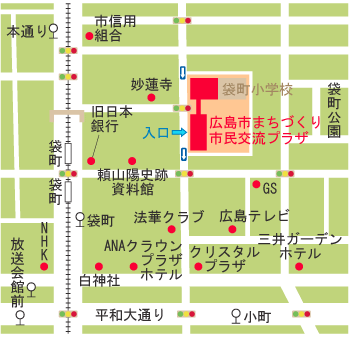 １団体・企業名（個人の方は不要）２所属・役職３お名前４電話番号５ファックス番号６メールアドレス＠＠＠＠７参加対象講演会御出席御欠席マッチングセッション御出席御欠席１団体・企業名（個人の方は不要）２所属・役職３お名前４電話番号５ファックス番号６メールアドレス＠＠＠＠７参加対象講演会御出席御欠席マッチングセッション御出席御欠席